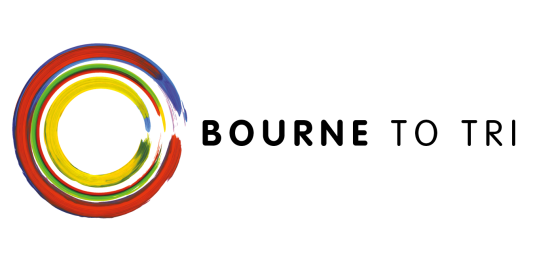 Thank you for taking the time to complete this application.Full NameTutor GroupWhat has been your most memorable moment at the Academy and why does this moment stand out?What are the key changes you would like to contribute to within the Academy? Use the space below to give details of your vision for the Academy and how you would like to shape it.What experience, attributes and skills do you have that you feel would be suitable for a senior student leadership role?  ReferenceWrite the name of a member of staff who would support your application for the role – You should discuss your application with this person.